            КАРАР	                              Постановление               20 март   2015 й.	№ 14                   20 марта    2015  г.О присвоении почтового адреса      В соответствии с Федеральным законом от 24.07.2007 года № 221- ФЗ «О государственном кадастре недвижимости»:1. Осуществлять внесение изменений в сведения кадастра недвижимости в рамках информационного воздействия  (ст.15 Закона) нижеследующему адресу, так как ему присвоен почтовый адрес:     кадастровый номер- 02:02:110401:ЗУ1, площадью 851 кв.м      452115, Республика Башкортостан,  Альшеевский район, с.Михайловка,      ул.Центральная, д.32.И.о.главы  сельского поселенияКармышевский сельсовет                                                 Г.И.СалимоваБаш3ортостан Республикаһы(лш9й районымуниципаль районының#армыш ауыл советыауыл биләмәһе хакими9те452115 #армыш ауылы,&29к урам, 18/1     Тел. 8(34754)3-71-43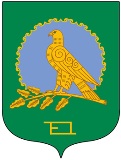 Администрация  сельского поселенияКармышевский сельсоветмуниципального районаАльшеевский районРеспублики Башкортостан452115, село Кармышево, ул.Центральная,18/1Тел. 8(34754)3-71-43